Floodplain management advice and information is provided by the Wimmera Catchment Management Authority pursuant to powers under Division 4 of Part 10 of the Water Act 1989. The applicant must complete all sections marked * on the form. If form is incomplete, we cannot lodge your application.Applicant detailsAllotment details:(Provide details of the allotment you wish to receive flood advice for)Proposed use of allotment: *(i.e., Purchasing, building, subdivision, flood level for insurance company)__________________________________________________________________________(Below details can be found in Planning Property Reports accessible via wcma.pozi.com or VicPlan)Lot Number/ Plan of Subdivision/ lodge Plan Number (if known):(i.e., Lot 4 of PS 1443333 or LP144333)Crown Allotment and Parish Details (if known):(i.e., CA 45 Section 9 Parish of Wartook)____________________________________________________________________________Comments relating to allotment/ proposal*(i.e., Type of development, design, modifications to land parcel)Attach supporting documents*Please attach any documentation that provides detail of the proposed works. This should include (if applicable): development location on the allotment, development drawings, plan of subdivision, shed dimensions etc.Information to be Provided by Applicants when Requesting Floodplain Advice and Flood Information The following information should be provided by the applicant, as applicable.  This is an extensive checklist and not all items will be necessary for every application:The minimum information to be provided is as follows:Purpose of application, e.g., dwelling, shed, subdivision, earthworks(This is critical for us to provide an accurate response to your inquiry)Name and address of landownerPermit or reference number (if applicable)Property description; including street address, parish name, CA No, Section No, Lot No, LP or PS detailsAn accurate sketch showing location of proposal on property, e.g., dwelling, earthworksAn accurate locality plan of the property, showing existing property boundaries (and proposed subdivision boundaries if proposed)A regional locality plan to determine the property’s whereabouts within the catchmentThe following additional information may be required where applicable:Existing and proposed use of the siteThe number of people expected on site during normal operationsAn accurate locality plan of the property, including:existing natural surface levels, including levels at the proposed building site and along the access-way to the property boundaryexisting and proposed buildings, including floor levelsexisting and proposed earthworks, including finished surface levels, embankment alignments and crest levelsexisting and proposed fencingexisting and proposed road or access-way alignments and crest levelsexisting and proposed drainage systems, including waterways, pipelines, drains, culverts and bridgesother important physical features upstream and downstream of the property that may affect flows, such as levee banks, fences and retaining wallsFloodplain & ESO- (Environmental Significance Overlay)Advice and InformationApplication Form Floodplain & ESO- (Environmental Significance Overlay)Advice and InformationApplication Form Floodplain & ESO- (Environmental Significance Overlay)Advice and InformationApplication Form Date:………/………/……..…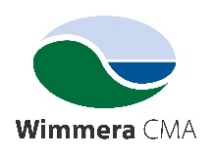 Please either email, fax or post your enquiry to one of the sites listed below:planning@wcma.vic.gov.auPO Box 479, HORSHAM  3402Please either email, fax or post your enquiry to one of the sites listed below:planning@wcma.vic.gov.auPO Box 479, HORSHAM  340224 Darlot Street, Horsham(Gleed Street Entrance)Ph: 	(03) 5382 1544www.wcma.vic.gov.au Title* (Mr, Mrs, Ms, Miss, Dr)First name*Surname*CompanyPostal Address*Town/Suburb*State*Postcode*Phone No*Email Address*Address*Town*Postcode*